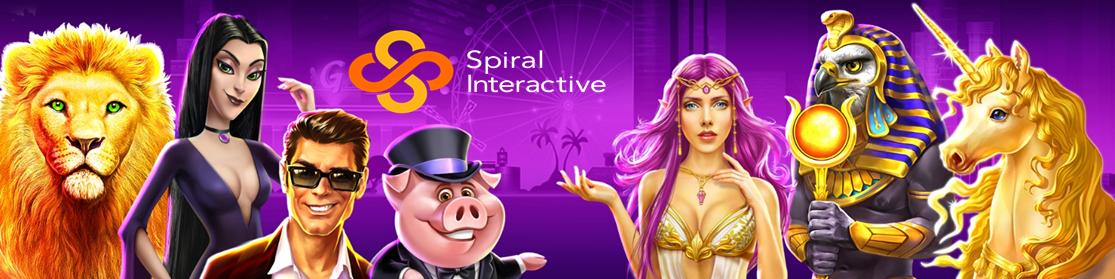 About us  A Gaming Developer & Publisher of a Social Casino product, Gambino Slots, available worldwide across all Mobile and Desktop App stores. Founded in 2017, a subsidiary of a large and successful Israeli company Offices in Israel and EuropeThe company is operationally profitable since 2020, focusing on desktop user acquisition due to short payback periodJust launched a new TriPeaks Solitaire app on desktop that will be available on mobile in Q1 23Our unique strategy allows us to grow despite the fierce competition in the mobile App storesConstantly evolving premium games:  100+ slots games with enhanced product features and 330 Solitaire levels, with frequent content releases. A team of 80 talents that fully operate In-house product development, game design, art studio, live ops, paid and organic user acquisition, End-to-end life cycle management, 24/7 Customer support and VIP management Advanced analytics, Multi-layered segmentation and best tailored user experience Tailored technology combining leading tools and platform with in-house tools allowing a flexible product with advanced features and speedy TTM across all platforms A veteran team, with sustainable experience in real money gaming applied to social casino gamingResult driven company with a family culture and a high level of expertise Results and KPIs Annual income of $14M with positive EBITDA of $350,000 in 2022 (Q1-Q3)Ranked in top 5 BEST selling games overall and #1 in the Casino Category in the Microsoft StoreMonthly ARPU above 13$ ARPDAU above 1.5$ Monthly ARPPU above 170$ Monthly Conversion rates above 6% ROAS under 12 months USPsShort ROAS periods, under one year of paying back acquisition costsDominating desktop social casino Best social casino positioning with RMG affiliates with tailored RMG player experienceTop monetization KPIs and long-term retention of high value players A veteran team, smart, flexible and quick time to marketBI and advanced modeling What we can doBespoke productsWhite labelsAcquisition / retention platformTraffic exchangesProduct management including all life cycle stages Product extension Turnkey platformTailor any solution to best suit needs, in a timely and flexible manner Next StepsLooking to collaborate with a strategic partner, preferably in a form of M&A, to facilitate our growth Mobile scaleSolitaire scale Launching UA on additional platforms 